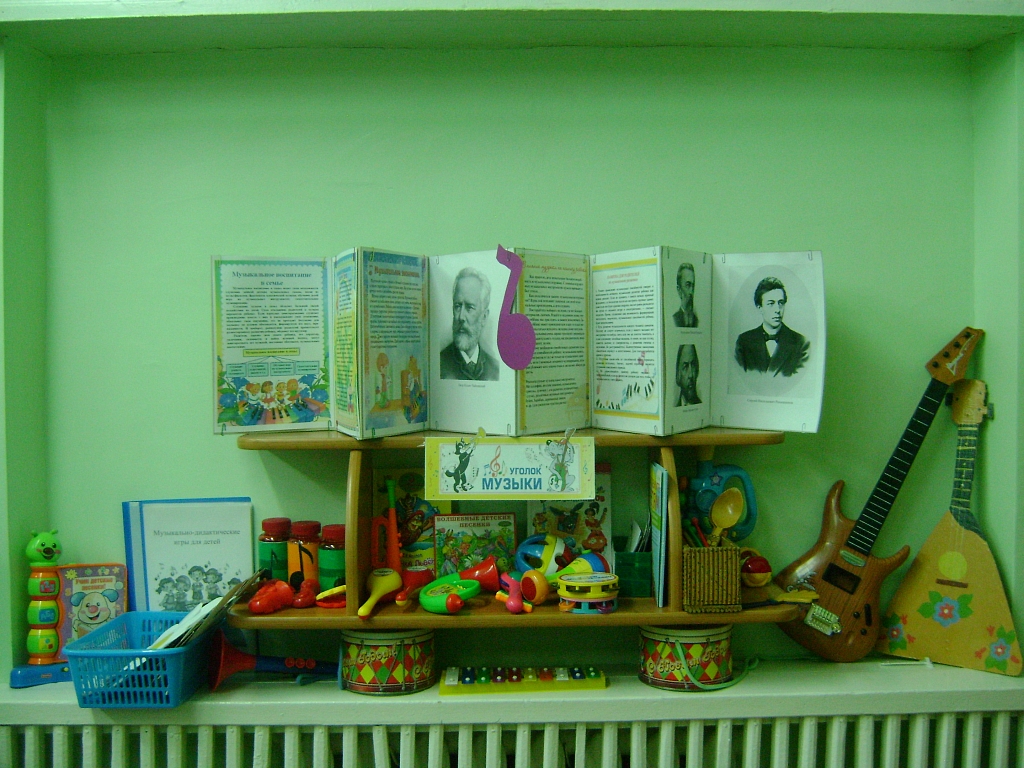 Критерии оценки музыкальных уголковТребования к оформлению:- целесообразность размещения зоны;- доступность;- хранение;- соответствие возрасту детей и требованиям программы.Разнообразие оборудования:- музыкальные инструменты;- шумовые инструменты (самодельные);- альбомы к знакомым песням;- детские рисунки к знакомым песням (старшие, подготовительныегруппы);- музыкально-дидактические игры;- атрибуты к музыкальным подвижным играм (полумаски);- атрибуты к танцевальным импровизациям: осенние листочки, снежинки, султанчики, платочки, ленточки, цветы, флажки;- ширма настольная;- музыкальные игрушки (младшие, средние группы);- игрушки – инструменты (младшие группы);- портреты композиторов (старшие, подготовительные группы);- альбомы: «Танцы народов мира», «Народные инструменты» (старшие,подготовительные группы);- магнитофон, диски, аудиозаписи с детским репертуаром.Умение педагога презентовать музыкальный уголок.